Návod k obsluze Broil King Teploměr 61825Použijte baterii typ CR2032 (nepoužívejte jiné než doporučené baterie)Zapínací spínač: přepnutí na ON – zapnuto na OFF – vypnutoPřepínač jednotek: přesunutím spínače změníte zobrazovanou jednotku teploty °C / °FStiskem tlačítka HOLD uzamknete aktuální neměřenou teplotu na displeji.  Po dalším stisknutí tlačítka HOLD (nápis HOLD na displeji zhasne) se měřená teplota aktualizuje na obrazovce každou vteřinu.Pokaždé když stisknete tlačítko HOLD podsvětlení bude aktivováno po dobu 3 vteřin.Jestliže displej zobrazuje slabě je třeba vyměnit baterii za novou.Nevystavujte teploměr dlouhodobému žáru a po měření teploty jej ihned vyjměte z grilu/trouby. V opačném případě hrozí poškození přístroje. Na čištění používejte vlhký hadřík s neagresivním čistícím prostředkem. Teploměr neponořujte do tekutin.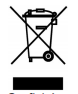  Tento symbol na produktu nebo balení označuje výrobek, který nesmí být vyhozen do komunálníhoodpadu. Povinností uživatele je předat takto označený odpad na předem určené sběrné místo prorecyklaci elektrických a elektronických zařízení. Třídění a recyklace takovéhoto odpadu pomůžeuchovat přírodní prostředí a zajistí takový způsob recyklace, který ochrání zdraví a životní prostředí člověka. Další informace o možnostech odevzdání odpadu k recyklaci získáte na příslušném obecním nebo městském úřadě, od firmy zabývající se sběrem a svozem odpadu, na webových stránkáchkolektivních systémů, na portále MŽP nebo v obchodě, kde jste produkt zakoupili."Návod k obsluhe Broil King Teplomer 61825A)        Použite batériu typu CR2032 (nepoužívajte iné než doporučené batérie)B)        Zapínací spínač: prepnutie na ON – zapnuté, na OFF – vypnutéC)        Prepínač jednotiek: presunutím spínača zmeníte zobrazovanú jednotku teploty °C / °FD)       Stlačením tlačítka HOLD uzamknete aktuálnu nemeranú teplotu na displeji.  Po ďalšom stlačení tlačítka HOLD (nápis HOLD na displeji zhasne) sa meraná teplota aktualizuje na obrazovke každú sekundu.E)        Vždy keď stlačíte tlačítko HOLD podsvietenie bude aktivované v čase 3 sekúnd.F)        Ak  sa displej zobrazuje slabo, je potrebné vymenit batériu za novú.G)       Nevystavujte teplomer dlhodobému  teplu a po meraní teploty ho hneď vytiahnite z grilu/trúby. V opačnom prípade hrozí poškodenie prístroja. H)       Na čistenie používajte vlhkú handričku s neagresívnym čistiacim prostriedkom. I)         Teplomer neponárujte do tekutín.Tento symbol na produkte alebo balení označuje výrobok, ktorý nesmie byť vyhodený do komunálního odpadu. Užívateľ je povinný odovzdať označený odpad na na vopred určené zberné miesto pre recykláciu elektrických a elektronických zariadení. Triedenie a recyklácia takéhoto odpadu pomôže zachovať prírodné prostredie a zaistí taký spôsob recyklácie, ktorý ochráni zdravie a životné prostredie človeka. Ďalšie informácie o možnostiach odovzdaní odpadu k recyklácií získáte na príslušnom obecnom alebo mestkom úrade, od firmy, ktorá sa zaoberá  zberom a zvozom odpadu, na webových stránkach kolektívnych systémov, na portále MŽP alebo v obchode, kde ste produkt zakúpili."